【德语视听说1】【German speaking and listening 1】一、基本信息（必填项）课程代码：【2020399】课程学分：【2】面向专业：【德语视听说1 】课程性质： 【系级必修课】开课院系：外国语学院使用教材： 教材 【《当代大学德语 听说训练1》主编：梁敏，聂黎曦，外语教学与研究出版社，2004《德语听写训练》主编：江楠生，外语教学与研究出版社，2016】参考书目【《大学德语听力教程》主编：朱建华，高等教育出版社，2006《走遍德国2》主编：（德）阿尔布雷希特(Albrecht,U.)，外语教学与研究出版社，2002《当代大学德语 听说训练2》主编：梁敏，聂黎曦，外语教学与研究出版社，2006】二、课程简介德语视听说课程是《基础德语1》课的补充课程，其目的在于强化训练学生日常听说理解和表达能力。该课程的设置是由视，听，说三方面组成的，在课堂中结合多媒体的教学方式，让德语课上的每一个话题都生动起来。“视”是调动视觉，听觉来理解德语场景；“听”是单靠听觉理解德语；“说”则是用尽可能简洁，地道的德语进行表达。听说训练不仅仅训练学生的听说能力，课堂练习结合了听说读写各方面能力的训练。该门课程通过大量的听力训练和口语练习，帮助同学们克服在快语速下的听力障碍，以及用已学到的单词进行口语表达。听和说相辅相成，相互促进。在不断地学习新单词，新结构以及新的表达方式过程中，通过自己体验式的学习，加强德语的语感以及巩固基础德语中出现的新知识。、除此之外，该课程还训练学生的专注度，速写能力，以及复述能力。三、选课建议（必填项）专业德语大一学生课程与专业毕业要求的关联性备注：LO=learning outcomes（学习成果）五、课程目标/课程预期学习成果六、课程内容（必填项）本课程为实践课，每单元2-3实践课时，总课时数为32课时。授课难点为德语听写技巧和口语表达能力的培养。七、课内实验名称及基本要求（选填，适用于课内实验）列出课程实验的名称、学时数、实验类型（演示型、验证型、设计型、综合型）及每个实验的内容简述。八、实践环节各阶段名称及基本要求（选填，适用于集中实践、实习、毕业设计等）列出实践环节各阶段的名称、实践的天数或周数及每个阶段的内容简述。   九、评价方式与成绩（必填项）“1”一般为总结性评价, “X”为过程性评价，“X”的次数一般不少于3次，无论是“1”、撰写人：        系主任审核签名：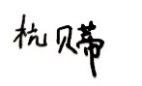 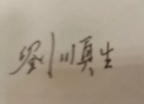 审核时间： 2021年3月1日                    专业毕业要求关联LO11：理解他人的观点，尊重他人的价值观，能在不同场合用书面或口头形式进行有效沟通。LO21：学生能根据环境需要确定自己的学习目标，并主动地通过搜集信息、分析信息、讨论、实践、质疑、创造等方法来实现学习目标。LO31: 掌握扎实的德语语言基础知识，培养扎实的语言基本功和听、说、读、写、译等语言应用能力。LO32: 掌握德语语言学、文学等相关知识，具备文学欣赏与文本分析能力。LO33：了解中西文化差异和跨文化的理论知识，具备较强的跨文化沟通能力。LO34：掌握商务实践知识，具有较强的外贸实务操作能力。LO41：遵守纪律、守信守责；具有耐挫折、抗压力的能力。LO51：同群体保持良好的合作关系，做集体中的积极成员；善于从多个维度思考问题，利用自己的知识与实践来提出新设想。LO61：具备一定的信息素养，并能在工作中应用信息技术解决问题。LO71：愿意服务他人、服务企业、服务社会；为人热忱，富于爱心，懂得感恩（“感恩、回报、爱心”为我校校训内容之一）LO81：具有初步的第二外语表达沟通能力,有国际竞争与合作意识。序号课程预期学习成果课程目标教与学方式评价方式1LO3111.听写练习中能够掌握德语语言基本理论与知识多媒体教学/课堂练习/听力材料播放课堂练习/小组项目1LO3112.具备扎实的语言基本功和听、说、读、写等语言应用能力。多媒体教学/课堂练习/对话及报告课堂练习/小组项目2L0713奉献社会：具有服务企业、服务社会的意愿和行为能力。多媒体教学/小组项目小组项目3LO8111.具备外语表达沟通能力，达到本专业的要求。多媒体教学/课堂练习/对话及报告课堂练习/小组项目单元知识点能力要求语法：复习生日方面的词汇，知道静三动四的规则应用：听写与在德国过生日相关的课文，练习静三动四的表达方式学会在听写及口头表达中按照语法规则运用静三动四介词语法：复习静三动四规则，理解情态动词的变位以及在句子中的正确使用应用：完成相关家居摆设听写听力文章能够在听写及口语表达中运用dürfen和sollen两个情态动词3.语法：现在完成式的构成规则及结构；动词的完成式变位应用：完成相关听写听力文章能够在听写及口语中运用动词完成时变位4.语法：不规则动词的过去式变位应用：完成相关听写听力文章能够在听写及口语中运用不规则动词的过去式变位5.语法：复习框架结构、连词、命令式、句型结构应用：完成相关听写听力文章能够在听写及口语中运用各种句型6.语法：掌握wenn作连词的条件从句和时间从句；了解第二格及带第二格的介词应用：完成相关旅行与度假听写听力文章 学会运用二格，理解wenn引导的从句，运用旅游词汇7.语法：掌握形容词变位（第一格、第四格）及身体部位的词汇应用：完成相关外貌的描述听力听写文章学会运用形容词一格、四格变格，运用身体部位的词汇8．语法：掌握从句（dass从句、ob从句）；形容词变位（第二格、第三格）；序数词；日期、颜色表述 应用：序数词，日期标书，颜色表述，复述一个故事学会运用形容词、ob和dass从句，运用颜色、日期等常见形容词9.语法：掌握反身动词；带四格的介词；名词四格作说明语；应用：关于健康的表述，完成相关听力听写的文章学会理解反身代词，运用常见反身动词，应用看医生常见词汇10.语法：复习总结代副词及名词短语应用：完成相关听写听力文章学会运用常见句型，掌握从句的语序11.语法：掌握过去时态；weil从句；da引导的句子；时间从句应用：完成相关听写听力文章学会运用过去时态，运用weil和da引导的句子，熟悉时间词12．语法：学习方法探讨，总复习综合本学期所有内容，运用本学期所有从句序号实验名称主要内容实验时数实验类型备注1德语日常场景演练购物、看病等德语生活场景演练32演示型序号各阶段名称实践主要内容天数/周数备注1校内集中实训模拟实训情景会话2周总评构成（1+X）评价方式占比1期末考试55%X1现场评估15%X2课堂测验15%X3口头报告15%